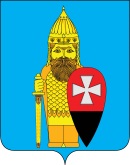 СОВЕТ ДЕПУТАТОВ ПОСЕЛЕНИЯ ВОРОНОВСКОЕ В ГОРОДЕ МОСКВЕ РЕШЕНИЕот 12 октября 2016 года № 10/12                                                                                                                                      Об утверждении положения «Об официальном сайте администрации поселения Вороновское»    В соответствии с Федеральным законом № 8-ФЗ от 09.02.2009 «Об обеспечении доступа к информации о деятельности государственных органов и органов местного самоуправления», в целях отражения законодательной, хозяйственной, социально-экономической, культурной деятельности органов местного самоуправления поселения Вороновское;СОВЕТ ДЕПУТАТОВ ПОСЕЛЕНИЯ ВОРОНОВСКОЕ РЕШИЛ:   1. Утвердить положение «Об официальном сайте администрации поселения Вороновское» (приложение).   2. Опубликовать настоящее решение в бюллетене «Московский муниципальный вестник» и на официальном сайте администрации поселения Вороновское в информационно – телекоммуникационной сети «Интернет».   3. Настоящее решение вступает в силу со дня его официального опубликования.   4. Контроль за исполнением настоящего решения возложить на Главу поселения Вороновское Исаева М.К.   Глава  поселения Вороновское                                                                        М.К. ИсаевПриложениек решению Совета депутатовпоселения Вороновскоеот 12 октября 2016 года № 10/12Положение об официальном сайте администрации поселения Вороновское   Настоящее Положение разработано в соответствии с Федеральным законом от 06.10.2003 № 131-ФЗ «Об общих принципах организации местного самоуправления в Российской Федерации», Федеральным законом от 09.02.2009 № 8-ФЗ «Об обеспечении доступа к информации о деятельности государственных органов и органов местного самоуправления», с Законом города Москвы от  06.11.2002 года № 56 «Об организации местного самоуправления в городе Москве», и определяет основные цели и порядок функционирования официального сайта администрации поселения Вороновское. 1. Общие положения   1.1. Официальный сайт администрации поселения Вороновское является муниципальным информационным ресурсом, предназначенным для связи с общественностью, обеспечения открытости органов местного самоуправления поселения и расположен в информационно-телекоммуникационной сети «Интернет».   1.2. Цель создания сайта - отражение законодательной, хозяйственной, социально-экономической, культурной деятельности органов местного самоуправления поселения Вороновское и их структурных подразделений в сети Интернет.    1.3. Официальный сайт администрации поселения Вороновское имеет следующий адрес: /http://voronovskoe.ru2. Требования к информационному наполнениюофициального сайта    2.1. Информация, предоставляемая для опубликования на официальном сайте администрации поселения Вороновское, направляется в электронном виде для размещения на официальном  сайте.   2.2. Информация, размещаемая на официальном сайте администрации поселения Вороновское, является публичной и бесплатной.   2.3. Информация, размещаемая на официальном сайте:- не должна нарушать авторские права граждан;- не должна содержать ненормативную лексику;- не должна содержать сведения, порочащие честь, достоинство и деловую репутацию физических и юридических лиц;- не должна нарушать нормы действующего законодательства и нормы морали;- не должна содержать материалы, касающиеся государственной или коммерческой тайны.   2.4. Использование материалов, размещаемых на официальном сайте администрации поселения Вороновское, в других средствах массовой информации, при полном, либо частичном копировании, возможно при условии обязательной ссылки на официальный сайт администрации поселения Вороновское.3. Порядок опубликования и обновления официальныхинформационных материалов на официальном сайте   3.1. Структура сайта определяется в соответствии с Федеральным законом от 09.02.2009 № 8-ФЗ «Об обеспечении доступа к информации о деятельности государственных органов и органов местного самоуправления».   3.2. Перечень информации о деятельности органов местного самоуправления, размещаемой в сети «Интернет» формируется в соответствии со статьей 13 Федерального закона от 09.02.2009 № 8-ФЗ «Об обеспечении доступа к информации о деятельности государственных органов и органов местного самоуправления».    3.3. Уполномоченным органом на ведение официального сайта (далее - уполномоченный орган), является администрация поселения Вороновское.   3.4. На официальном сайте в обязательном порядке размещаются информация, предусмотренная Федеральным законом от 09.02.2009 № 8-ФЗ «Об обеспечении доступа к информации о деятельности государственных органов и органов местного самоуправления».На сайте может размещаться иная  информация в соответствии с действующим  законодательством.   3.5. Характер информации размещаемой в разделах сайта, порядок информационного наполнения сайта, определяется настоящим Положением   3.6. Контроль за подготовкой, содержанием, обобщением, сбором и опубликованием  официальных информационных материалов, размещаемых на страницах официального сайта администрации поселения Вороновское, осуществляет ответственное должностное лицо администрации поселения Вороновское, определенное распоряжением администрации Вороновское (далее - ответственное лицо).   3.6.1 Ответственное лицо, не реже 1 раза в месяц изучает содержание всех разделов и документов на сайте, обновляет информацию по мере необходимости, проверяет соответствие названий разделов и документов их содержимому;   3.6.2. Ответственное лицо публикует на сайте новости поселения, анонсы мероприятий,  - фото, - видео отчеты о прошедших праздниках, встречах, графики работы организаций в поселении, ссылки на сайты органов исполнительной, законодательной власти города Москвы, различную информацию, полученную от  предприятий и учреждений а также информацию организационной, социальной направленности, являющуюся полезной для жителей поселения Вороновское.   3.6.3. Ответственными лицами публикуются на сайте принятые постановления, распоряжения администрации поселения Вороновское, постановления и распоряжения Главы поселения Вороновское, решения Совета Депутатов поселения Вороновское, - фото, - видео отчеты заседаний Совета Депутатов, встреч Главы администрации и Главы поселения Вороновское и иных должностных лиц с жителями поселения Вороновское.   3.6.4 Публикация ответственными лицами  материалов, указанных в «п. 3.6.2.» настоящего Положения, осуществляется по мере необходимости но, не позднее 14 дней  с момента получения информации; публикация материалов указанных в  «п. 3.6.3.» настоящего Положения осуществляется, не позднее 5 рабочих дней с момента поступления или передачи документов в организационный отдел администрации поселения.   3.6.4.1. Сроки, указанные в «п. 3.6.4.» могут продлеваться, в случае невозможности опубликования информации по техническим причинам.   3.6.5. Должностные лица структурных подразделений администрации поселения Вороновское, депутаты Совета депутатов поселения Вороновское, иные лица  осуществляют непосредственное взаимодействие  с ответственными лицами в рамках имеющейся компетенции для исполнения  своих должностных  или иных, установленных законодательством, обязанностей.                            4.   Заключительные положения   4.1 Финансирование расходов связанных с ведением официального сайта осуществляется за счет средств бюджета поселения Вороновское.   4.2.  Администрация поселения Вороновское не несет ответственность за возможные изменения в опубликованной информации в которой администрация поселения не является первоисточником, в том числе полученной из различных органов исполнительной, законодательной власти, профильных организаций и учреждений.  